GOODRICH HIGH SCHOOL
BOYS VARSITY SOCCERBoys Varsity Soccer falls to Linden 3 - 2Wednesday, September 6, 2023
5:30 PM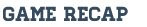 Good outing from both sides tonight. Chase Richardson (pic) was voted by his peers for his work ethic and for netting the first goal of the contest! 
the Martians are back in action Monday at Lake Fenton.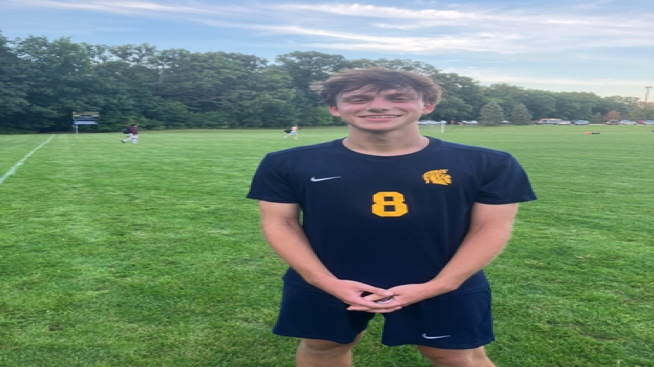 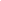 